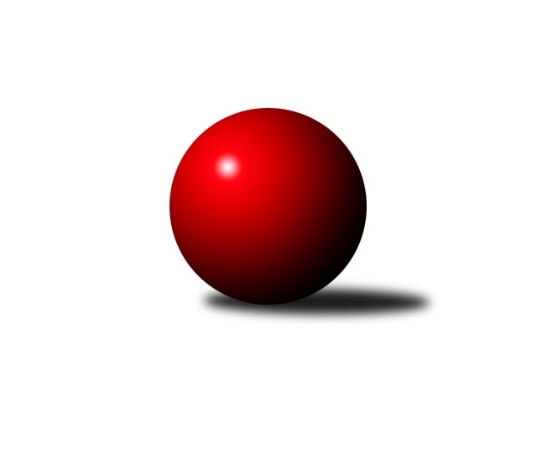 Č.8Ročník 2013/2014	16.11.2013Nejlepšího výkonu v tomto kole: 3385 dosáhlo družstvo: TJ Valašské Meziříčí1. KLZ 2013/2014Výsledky 8. kolaSouhrnný přehled výsledků:TJ Sokol Duchcov	- TJ Spartak Přerov	6:2	3274:3216	13.0:11.0	16.11.TJ Nový Jičín ˝A˝	- Sokol Spořice	5:3	3279:3223	12.0:12.0	16.11.TJ Sokol Husovice	- KK Konstruktiva Praha 	3:5	3126:3206	13.5:10.5	16.11.TJ Valašské Meziříčí	- SKK  Náchod	6:2	3385:3264	15.0:9.0	16.11.KK Slavia Praha	- KK Blansko 	6:2	3278:3229	13.0:11.0	16.11.KC Zlín	- KK Zábřeh	6:2	3131:3094	12.5:11.5	16.11.Tabulka družstev:	1.	KK Slavia Praha	8	7	1	0	48.0 : 16.0 	115.0 : 77.0 	 3205	15	2.	TJ Valašské Meziříčí	8	6	0	2	37.0 : 27.0 	100.0 : 92.0 	 3285	12	3.	KC Zlín	8	5	0	3	37.0 : 27.0 	101.5 : 90.5 	 3204	10	4.	TJ Sokol Duchcov	8	4	1	3	31.0 : 33.0 	91.0 : 101.0 	 3188	9	5.	TJ Spartak Přerov	8	4	0	4	35.0 : 29.0 	103.5 : 88.5 	 3208	8	6.	KK Blansko	8	4	0	4	34.0 : 30.0 	99.5 : 92.5 	 3261	8	7.	KK Zábřeh	8	4	0	4	30.0 : 34.0 	91.0 : 101.0 	 3203	8	8.	SKK  Náchod	8	3	1	4	32.0 : 32.0 	97.5 : 94.5 	 3204	7	9.	KK Konstruktiva Praha	8	3	1	4	29.0 : 35.0 	91.5 : 100.5 	 3158	7	10.	TJ Sokol Husovice	8	1	2	5	25.0 : 39.0 	89.5 : 102.5 	 3150	4	11.	TJ Nový Jičín ˝A˝	8	2	0	6	23.0 : 41.0 	90.0 : 102.0 	 3210	4	12.	Sokol Spořice	8	1	2	5	23.0 : 41.0 	82.0 : 110.0 	 3077	4Podrobné výsledky kola:	 TJ Sokol Duchcov	3274	6:2	3216	TJ Spartak Přerov	Nikol Plačková	145 	 133 	 126 	135	539 	 2:2 	 549 	 135	138 	 142	134	Kamila Katzerová	Magdalena Holecová	129 	 122 	 138 	148	537 	 3:1 	 514 	 143	119 	 133	119	Martina Janyšková	Růžena Svobodová	120 	 130 	 132 	127	509 	 0:4 	 550 	 150	137 	 135	128	Kateřina Fajdeková	Markéta Hofmanová	135 	 136 	 132 	149	552 	 3:1 	 529 	 133	128 	 134	134	Michaela Sedláčková	Olga Bučková	148 	 146 	 155 	139	588 	 3:1 	 532 	 163	115 	 124	130	Kristýna Strouhalová	Adéla Kolaříková	135 	 131 	 148 	135	549 	 2:2 	 542 	 125	146 	 135	136	Jana Holubovározhodčí: Nejlepší výkon utkání: 588 - Olga Bučková	 TJ Nový Jičín ˝A˝	3279	5:3	3223	Sokol Spořice	Martina Hrdinová	126 	 139 	 128 	153	546 	 3:1 	 505 	 120	143 	 112	130	Martina Kuželová	Michaela Nožičková	139 	 118 	 131 	155	543 	 1:3 	 549 	 151	141 	 132	125	Ivana Březinová	Dana Viková	139 	 121 	 107 	129	496 	 2:2 	 534 	 138	141 	 132	123	Miriam Nocarová	Nela Pristandová	129 	 152 	 133 	149	563 	 3:1 	 498 	 122	110 	 149	117	Eva Jelínková	Lenka Hrdinová	138 	 142 	 132 	127	539 	 1:3 	 553 	 127	153 	 145	128	Lucie Tauerová	Petra Abelová	168 	 136 	 151 	137	592 	 2:2 	 584 	 130	152 	 143	159	Renata Rybářovározhodčí: Nejlepší výkon utkání: 592 - Petra Abelová	 TJ Sokol Husovice	3126	3:5	3206	KK Konstruktiva Praha 	Markéta Gabrhelová	129 	 132 	 154 	137	552 	 3:1 	 543 	 124	112 	 151	156	Martina Čapková	Renata Konečná	120 	 129 	 123 	136	508 	 1.5:2.5 	 510 	 120	114 	 134	142	Marie Chlumská	Lucie Kelpenčevová *1	108 	 106 	 115 	117	446 	 0:4 	 586 	 143	154 	 132	157	Eva Kopřivová	Zuzana Kolaříková	155 	 148 	 136 	142	581 	 4:0 	 499 	 131	124 	 116	128	Petra Najmanová	Pavlína Procházková	144 	 135 	 128 	140	547 	 3:1 	 528 	 145	130 	 120	133	Hana Viewegová	Veronika Štáblová	123 	 131 	 126 	112	492 	 2:2 	 540 	 156	124 	 124	136	Veronika Petrovrozhodčí: střídání: *1 od 43. hodu Jana KolínkováNejlepší výkon utkání: 586 - Eva Kopřivová	 TJ Valašské Meziříčí	3385	6:2	3264	SKK  Náchod	Barbora Vaštáková	134 	 134 	 145 	134	547 	 1:3 	 569 	 148	139 	 155	127	Šárka Majerová	Vendula Šebková	157 	 135 	 139 	132	563 	 4:0 	 497 	 109	133 	 131	124	Michaela Divišová	Klára Zubajová	116 	 127 	 141 	146	530 	 2:2 	 554 	 142	134 	 134	144	Lucie Moravcová	Natálie Topičová	126 	 139 	 139 	149	553 	 3:1 	 526 	 151	133 	 116	126	Dana Adamů	Alena Kantnerová	122 	 151 	 154 	162	589 	 3:1 	 516 	 136	135 	 120	125	Petra Vlčková	Markéta Jandíková	146 	 168 	 161 	128	603 	 2:2 	 602 	 151	152 	 160	139	Michaela Kučerovározhodčí: Nejlepší výkon utkání: 603 - Markéta Jandíková	 KK Slavia Praha	3278	6:2	3229	KK Blansko 	Jana Račková	136 	 137 	 123 	154	550 	 2:2 	 533 	 140	132 	 146	115	Lucie Nevřivová	Naděžda Dobešová	142 	 127 	 155 	135	559 	 4:0 	 507 	 118	122 	 142	125	Dana Musilová *1	Růžena Smrčková	150 	 136 	 130 	131	547 	 3:1 	 545 	 143	134 	 142	126	Soňa Daňková	Šárka Marková	144 	 142 	 146 	147	579 	 3:1 	 521 	 147	124 	 140	110	Zuzana Musilová	Vladimíra Šťastná	128 	 133 	 127 	133	521 	 1:3 	 558 	 126	148 	 143	141	Zdeňka Ševčíková	Vlasta Kohoutová	139 	 126 	 125 	132	522 	 0:4 	 565 	 142	137 	 128	158	Lenka Kalová st.rozhodčí: střídání: *1 od 61. hodu Soňa LahodováNejlepší výkon utkání: 579 - Šárka Marková	 KC Zlín	3131	6:2	3094	KK Zábřeh	Barbora Divílková st.	130 	 127 	 142 	131	530 	 0.5:3.5 	 561 	 130	132 	 157	142	Lenka Kubová	Eliška Kubáčková	133 	 144 	 119 	116	512 	 1:3 	 530 	 138	125 	 132	135	Pavlína Keprtová	Hana Kubáčková	142 	 116 	 123 	119	500 	 3:1 	 495 	 139	105 	 113	138	Romana Švubová *1	Šárka Nováková	119 	 140 	 130 	126	515 	 2:2 	 505 	 129	111 	 120	145	Dana Wiedermannová	Martina Zimáková	129 	 128 	 129 	140	526 	 4:0 	 460 	 115	119 	 106	120	Olga Ollingerová	Bohdana Jankových	130 	 130 	 156 	132	548 	 2:2 	 543 	 126	147 	 128	142	Jitka Killarovározhodčí: střídání: *1 od 64. hodu Lenka HorňákováNejlepší výkon utkání: 561 - Lenka KubováPořadí jednotlivců:	jméno hráče	družstvo	celkem	plné	dorážka	chyby	poměr kuž.	Maximum	1.	Natálie Topičová 	TJ Valašské Meziříčí	578.00	379.3	198.8	2.4	4/4	(620)	2.	Alena Kantnerová 	TJ Valašské Meziříčí	577.35	380.7	196.7	1.6	4/4	(597)	3.	Olga Bučková 	TJ Sokol Duchcov	564.60	377.8	186.9	1.8	5/5	(608)	4.	Bohdana Jankových 	KC Zlín	562.00	364.7	197.4	2.5	5/5	(602)	5.	Lucie Moravcová 	SKK  Náchod	558.39	369.2	189.2	3.2	6/6	(608)	6.	Michaela Kučerová 	SKK  Náchod	557.89	369.6	188.3	2.6	6/6	(602)	7.	Lenka Kalová  st.	KK Blansko 	557.75	357.8	200.0	1.8	5/5	(608)	8.	Markéta Hofmanová 	TJ Sokol Duchcov	556.80	372.8	184.0	3.8	5/5	(605)	9.	Vendula Šebková 	TJ Valašské Meziříčí	555.35	367.9	187.5	1.7	4/4	(576)	10.	Lucie Nevřivová 	KK Blansko 	553.70	368.0	185.8	3.7	5/5	(591)	11.	Lenka Kubová 	KK Zábřeh	553.17	362.6	190.6	4.0	6/6	(575)	12.	Kamila Katzerová 	TJ Spartak Přerov	553.10	358.5	194.6	2.8	5/6	(585)	13.	Zdeňka Ševčíková 	KK Blansko 	552.00	365.1	186.9	2.1	5/5	(636)	14.	Petra Abelová 	TJ Nový Jičín ˝A˝	552.00	367.6	184.4	3.7	4/4	(592)	15.	Martina Hrdinová 	TJ Nový Jičín ˝A˝	551.80	360.2	191.6	1.6	4/4	(582)	16.	Jitka Killarová 	KK Zábřeh	551.80	364.3	187.5	3.3	5/6	(581)	17.	Naděžda Dobešová 	KK Slavia Praha	548.56	369.3	179.3	2.3	4/4	(593)	18.	Šárka Majerová 	SKK  Náchod	547.78	364.9	182.9	4.4	6/6	(577)	19.	Pavlína Procházková 	TJ Sokol Husovice	546.50	366.7	179.9	4.3	4/4	(576)	20.	Soňa Daňková 	KK Blansko 	545.95	364.6	181.4	4.6	5/5	(576)	21.	Vladimíra Šťastná 	KK Slavia Praha	545.60	369.7	175.9	3.1	3/4	(583)	22.	Martina Zimáková 	TJ Valašské Meziříčí	543.67	367.2	176.4	4.9	5/4	(593)	23.	Vlasta Kohoutová 	KK Slavia Praha	542.83	361.1	181.8	3.3	3/4	(576)	24.	Veronika Petrov 	KK Konstruktiva Praha 	542.11	358.4	183.7	2.3	6/6	(576)	25.	Jana Holubová 	TJ Spartak Přerov	541.78	365.7	176.1	2.8	6/6	(581)	26.	Šárka Nováková 	KC Zlín	541.55	361.0	180.6	7.0	5/5	(580)	27.	Michaela Sedláčková 	TJ Spartak Přerov	537.67	365.2	172.4	4.0	6/6	(581)	28.	Romana Švubová 	KK Zábřeh	537.00	360.3	176.7	4.1	5/6	(556)	29.	Nikol Plačková 	TJ Sokol Duchcov	535.60	362.1	173.5	5.5	5/5	(571)	30.	Kateřina Fajdeková 	TJ Spartak Přerov	535.50	362.2	173.3	4.1	6/6	(578)	31.	Simona Koutníková 	TJ Sokol Duchcov	534.90	350.7	184.2	4.0	5/5	(573)	32.	Zuzana Musilová 	KK Blansko 	534.70	353.0	181.7	4.6	5/5	(552)	33.	Eva Kopřivová 	KK Konstruktiva Praha 	534.17	359.3	174.9	5.3	4/6	(586)	34.	Lucie Tauerová 	Sokol Spořice	533.95	350.8	183.2	2.6	5/5	(579)	35.	Martina Čapková 	KK Konstruktiva Praha 	533.13	355.4	177.7	5.1	5/6	(554)	36.	Hana Viewegová 	KK Konstruktiva Praha 	532.94	365.0	167.9	6.6	6/6	(548)	37.	Michaela Nožičková 	TJ Nový Jičín ˝A˝	532.75	360.3	172.5	5.5	4/4	(556)	38.	Lenka Horňáková 	KK Zábřeh	529.80	356.8	173.0	6.0	5/6	(577)	39.	Barbora Divílková  st.	KC Zlín	529.75	356.0	173.8	5.4	5/5	(563)	40.	Blanka Mizerová 	KK Slavia Praha	529.25	358.2	171.1	4.8	4/4	(563)	41.	Nela Pristandová 	TJ Nový Jičín ˝A˝	528.81	359.7	169.1	5.9	4/4	(563)	42.	Dana Viková 	TJ Nový Jičín ˝A˝	528.70	358.8	169.9	6.5	4/4	(570)	43.	Jana Račková 	KK Slavia Praha	528.58	353.4	175.2	2.3	4/4	(550)	44.	Šárka Marková 	KK Slavia Praha	528.00	354.4	173.6	6.4	4/4	(579)	45.	Veronika Štáblová 	TJ Sokol Husovice	528.00	363.5	164.5	4.4	4/4	(547)	46.	Dana Wiedermannová 	KK Zábřeh	527.73	355.1	172.7	5.8	5/6	(564)	47.	Zuzana Kolaříková 	TJ Sokol Husovice	527.05	356.8	170.3	4.4	4/4	(581)	48.	Dana Adamů 	SKK  Náchod	526.42	353.9	172.5	5.2	6/6	(573)	49.	Ivana Pitronová 	KC Zlín	525.88	360.4	165.5	4.3	4/5	(544)	50.	Klára Zubajová 	TJ Valašské Meziříčí	525.60	360.2	165.4	8.1	4/4	(594)	51.	Kristýna Strouhalová 	TJ Spartak Přerov	524.73	347.5	177.2	4.3	5/6	(585)	52.	Pavlína Keprtová 	KK Zábřeh	524.67	351.6	173.1	1.3	4/6	(559)	53.	Martina Janyšková 	TJ Spartak Přerov	522.25	356.2	166.1	6.2	6/6	(545)	54.	Jitka Jindrová 	Sokol Spořice	521.63	355.8	165.9	6.8	4/5	(548)	55.	Růžena Smrčková 	KK Slavia Praha	518.89	350.4	168.4	2.2	3/4	(547)	56.	Marie Chlumská 	KK Konstruktiva Praha 	518.33	348.9	169.4	6.8	6/6	(557)	57.	Petra Vlčková 	SKK  Náchod	517.72	352.8	164.9	4.9	6/6	(537)	58.	Markéta Gabrhelová 	TJ Sokol Husovice	517.33	360.3	157.1	9.2	3/4	(559)	59.	Olga Ollingerová 	KK Zábřeh	517.25	351.8	165.5	6.4	6/6	(566)	60.	Ivana Březinová 	Sokol Spořice	516.00	350.2	165.8	7.7	5/5	(549)	61.	Kristýna Štreichová 	TJ Valašské Meziříčí	515.33	361.0	154.3	6.0	3/4	(522)	62.	Marie Kolářová 	TJ Nový Jičín ˝A˝	515.11	353.2	161.9	3.8	3/4	(550)	63.	Hana Kubáčková 	KC Zlín	514.53	355.2	159.3	7.3	5/5	(542)	64.	Petra Najmanová 	KK Konstruktiva Praha 	513.80	360.0	153.8	8.4	5/6	(534)	65.	Lucie Kelpenčevová 	TJ Sokol Husovice	510.63	348.6	162.0	6.9	4/4	(559)	66.	Kateřina Kohoutová 	KK Konstruktiva Praha 	507.00	352.6	154.4	6.2	5/6	(549)	67.	Miriam Nocarová 	Sokol Spořice	500.70	344.1	156.6	8.3	5/5	(534)	68.	Michaela Divišová 	SKK  Náchod	499.80	346.2	153.6	7.2	5/6	(522)	69.	Martina Kuželová 	Sokol Spořice	489.70	345.4	144.3	9.0	5/5	(505)		Markéta Hofmanová 	TJ Nový Jičín ˝A˝	583.00	382.0	201.0	2.0	1/4	(583)		Renata Konečná 	TJ Sokol Husovice	576.00	373.7	202.3	3.8	2/4	(607)		Lenka Hrdinová 	TJ Nový Jičín ˝A˝	569.00	368.8	200.2	4.0	1/4	(596)		Renata Rybářová 	Sokol Spořice	550.58	366.0	184.6	1.9	3/5	(584)		Monika Smutná 	TJ Sokol Husovice	547.75	361.0	186.8	5.0	2/4	(567)		Lenka Hanušová 	TJ Sokol Husovice	547.00	371.0	176.0	10.0	1/4	(547)		Soňa Lahodová 	KK Blansko 	543.75	363.0	180.8	4.8	1/5	(551)		Helena Gruszková 	KK Slavia Praha	535.00	363.0	172.0	3.5	2/4	(551)		Gabriela Helisová 	TJ Spartak Přerov	532.33	356.2	176.2	5.3	3/6	(586)		Markéta Jandíková 	TJ Valašské Meziříčí	532.00	363.8	168.2	3.8	2/4	(603)		Adéla Kolaříková 	TJ Sokol Duchcov	529.58	356.8	172.8	3.0	3/5	(549)		Jana Volková 	TJ Valašské Meziříčí	527.00	366.5	160.5	9.0	2/4	(537)		Dana Musilová 	KK Blansko 	526.33	363.3	163.0	7.5	3/5	(553)		Eliška Kubáčková 	KC Zlín	522.00	347.0	175.0	5.0	2/5	(532)		Ilona Bezdíčková 	SKK  Náchod	521.00	352.0	169.0	11.0	1/6	(521)		Barbora Vaštáková 	TJ Valašské Meziříčí	520.00	360.0	160.0	5.0	1/4	(547)		Magdalena Holecová 	TJ Sokol Duchcov	509.33	349.0	160.3	5.8	3/5	(537)		Jana Kolínková 	TJ Sokol Husovice	498.00	346.0	152.0	13.0	1/4	(498)		Lenka Menšíková 	KC Zlín	497.00	345.0	152.0	7.2	3/5	(523)		Lenka Chalupová 	TJ Sokol Duchcov	494.00	351.0	143.0	6.0	1/5	(494)		Eva Jelínková 	Sokol Spořice	490.17	334.3	155.8	9.5	2/5	(498)		Růžena Svobodová 	TJ Sokol Duchcov	484.67	340.1	144.6	10.7	3/5	(509)		Jiřina Kařízková 	Sokol Spořice	479.50	345.5	134.0	9.0	2/5	(481)Sportovně technické informace:Starty náhradníků:registrační číslo	jméno a příjmení 	datum startu 	družstvo	číslo startu
Hráči dopsaní na soupisku:registrační číslo	jméno a příjmení 	datum startu 	družstvo	Program dalšího kola:9. kolo23.11.2013	so	10:00	Sokol Spořice - TJ Sokol Duchcov	23.11.2013	so	10:00	KK Blansko  - TJ Nový Jičín ˝A˝	23.11.2013	so	11:00	SKK  Náchod - KK Slavia Praha	23.11.2013	so	12:00	KK Zábřeh - TJ Sokol Husovice	23.11.2013	so	13:30	KK Konstruktiva Praha  - TJ Valašské Meziříčí	23.11.2013	so	15:00	TJ Spartak Přerov - KC Zlín	Nejlepší šestka kola - absolutněNejlepší šestka kola - absolutněNejlepší šestka kola - absolutněNejlepší šestka kola - absolutněNejlepší šestka kola - dle průměru kuželenNejlepší šestka kola - dle průměru kuželenNejlepší šestka kola - dle průměru kuželenNejlepší šestka kola - dle průměru kuželenNejlepší šestka kola - dle průměru kuželenPočetJménoNázev týmuVýkonPočetJménoNázev týmuPrůměr (%)Výkon1xMarkéta JandíkováVal. Meziříčí6031xMarkéta JandíkováVal. Meziříčí111.446032xMichaela KučerováSKK  Náchod6021xMichaela KučerováSKK  Náchod111.266021xPetra AbelováNový Jičín A5922xLenka KubováZábřeh110.45615xAlena KantnerováVal. Meziříčí5891xEva KopřivováKonstruktiva 109.965864xOlga BučkováDuchcov 5881xZuzana KolaříkováHusovice109.025811xEva KopřivováKonstruktiva 5864xAlena KantnerováVal. Meziříčí108.86589